Commonwealth of Massachusetts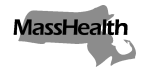 Executive Office of Health and Human ServicesOffice of Medicaidwww.mass.gov/masshealthMassHealthHospice Bulletin 30 September 2023TO:	Hospice Agencies Participating in MassHealthFROM:	Mike Levine, Assistant Secretary for MassHealth [signature of Mike Levine]RE:	Electronic Signature Policy for Hospice ProvidersBackground MassHealth is issuing this bulletin to provide guidance to hospice providers on the use of electronic signatures on forms requiring signatures.MassHealth will accept electronic signatures on all hospice forms (such as election statements and revocation statements). These forms include MassHealth-created hospice forms as well as provider-created hospice forms. Electronic signatures are permissible for individuals including but not limited to the member, the member’s authorized signatory, the hospice interdisciplinary team, the member’s physician, and other prescribing providers. Electronic signatures must meet all requirements listed in this bulletin. In addition, electronic signatures must meet all other federal and state requirements. Acceptable Forms of SignaturesFor hospice services, MassHealth will accept provider signatures executed by an authorized signatory in any of the following formats:Traditional “wet signature” (ink on paper);Electronic signature that is eitherhand drawn using a mouse or finger if working from a touch screen device; oran uploaded picture of the signatory’s hand-drawn signature.Electronic signatures affixed using an appropriate digital tool including, but not limited toAdobe Sign; orDocuSign.When an electronic signature is used, the signature must be visible; include the signatory’s name and title; and be accompanied by a signature date.One of the following notations (typically typed next to the electronic signature) must also be included to indicate that the signatory’s name was electronically signed:Electronically signed byAuthenticated byApproved byCompleted byFinalized bySigned byValidated bySealed byUnacceptable as SignaturesTyped text of a name not generated by a digital tool, even in computer-generated cursive script, or an electronic symbol are not acceptable forms of electronic signature. A signature stamp (a tool used to handstamp a prescriber’s or hospice provider’s name) does not constitute an electronic signature and is also not acceptable.RecordkeepingProviders must maintain validated and authenticated electronically signed forms in the member’s records in accordance with MassHealth recordkeeping requirements.MassHealth Website This bulletin is available on the MassHealth Provider Bulletins web page.Sign up to receive email alerts when MassHealth issues new bulletins and transmittal letters.Questions If you have questions about the information in this bulletin, please contact the MassHealth Customer Service Center at (800) 841-2900 or email your inquiry to provider@masshealthquestions.com.